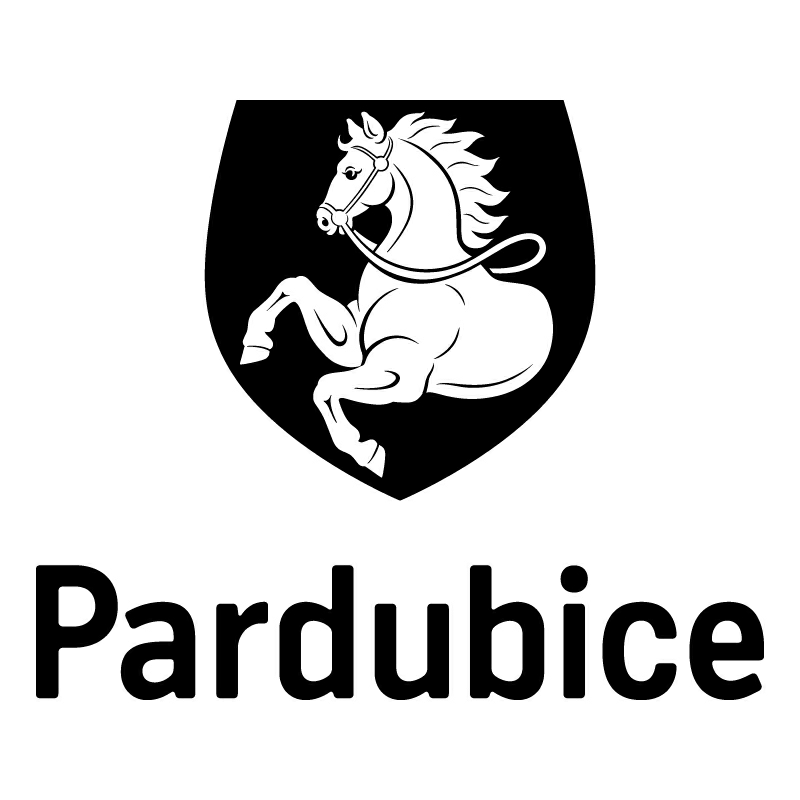 *S00BX028HQPI*Statutární město PardubiceStatutární město PardubiceStatutární město PardubiceStatutární město PardubiceMagistrát města PardubicMagistrát města PardubicMagistrát města PardubicMagistrát města PardubicObjednatel:Objednatel:Objednatel:Objednatel:Objednatel:Objednatel:Dodavatel:Dodavatel:Statutární město PardubiceStatutární město PardubiceStatutární město PardubiceStatutární město PardubiceStatutární město PardubiceStatutární město PardubiceSOLITER, a.s.SOLITER, a.s.Magistrát města PardubicMagistrát města PardubicMagistrát města PardubicMagistrát města PardubicMagistrát města PardubicMagistrát města PardubicNádražní 148/10Nádražní 148/10Pernštýnské náměstí 1Pernštýnské náměstí 1Pernštýnské náměstí 1Pernštýnské náměstí 1Pernštýnské náměstí 1Pernštýnské náměstí 146601 Jablonec nad Nisou46601 Jablonec nad Nisou53021 Pardubice I53021 Pardubice I53021 Pardubice I53021 Pardubice I53021 Pardubice I53021 Pardubice IIČO: 00480835IČO: 00480835IČO: 00274046IČO: 00274046IČO: 00274046IČO: 00274046IČO: 00274046IČO: 00274046DIČ: CZ00480835DIČ: CZ00480835DIČ: CZ00274046DIČ: CZ00274046DIČ: CZ00274046DIČ: CZ00274046DIČ: CZ00274046DIČ: CZ00274046Číslo účtu: 326 561/0100Číslo účtu: 326 561/0100Číslo účtu: 326 561/0100Číslo účtu: 326 561/0100Číslo účtu: 326 561/0100Číslo účtu: 326 561/0100OBJEDNÁVKA č: OBJ414/00154/23OBJEDNÁVKA č: OBJ414/00154/23OBJEDNÁVKA č: OBJ414/00154/23OBJEDNÁVKA č: OBJ414/00154/23OBJEDNÁVKA č: OBJ414/00154/23OBJEDNÁVKA č: OBJ414/00154/23OBJEDNÁVKA č: OBJ414/00154/23OBJEDNÁVKA č: OBJ414/00154/23Objednáváme u vás:Objednáváme u vás:Objednáváme u vás:Objednáváme u vás:Objednáváme u vás:Objednáváme u vás:Objednáváme u vás:Objednáváme u vás:150 kusů zlatých přívěsků ve tvaru podkovy včetně etue, a to dle uzavřené Rámcové smlouvy o dílo - zhotovení a dodání zlatých přívěsků na "Vítání občánků" ze dne 22.11.2021.
Cena 550,- Kč bez DPH/kus tj. cena celkem 99.825,- Kč s DPH. Prosíme o úhradu na fakturu. Děkujeme150 kusů zlatých přívěsků ve tvaru podkovy včetně etue, a to dle uzavřené Rámcové smlouvy o dílo - zhotovení a dodání zlatých přívěsků na "Vítání občánků" ze dne 22.11.2021.
Cena 550,- Kč bez DPH/kus tj. cena celkem 99.825,- Kč s DPH. Prosíme o úhradu na fakturu. Děkujeme150 kusů zlatých přívěsků ve tvaru podkovy včetně etue, a to dle uzavřené Rámcové smlouvy o dílo - zhotovení a dodání zlatých přívěsků na "Vítání občánků" ze dne 22.11.2021.
Cena 550,- Kč bez DPH/kus tj. cena celkem 99.825,- Kč s DPH. Prosíme o úhradu na fakturu. Děkujeme150 kusů zlatých přívěsků ve tvaru podkovy včetně etue, a to dle uzavřené Rámcové smlouvy o dílo - zhotovení a dodání zlatých přívěsků na "Vítání občánků" ze dne 22.11.2021.
Cena 550,- Kč bez DPH/kus tj. cena celkem 99.825,- Kč s DPH. Prosíme o úhradu na fakturu. Děkujeme150 kusů zlatých přívěsků ve tvaru podkovy včetně etue, a to dle uzavřené Rámcové smlouvy o dílo - zhotovení a dodání zlatých přívěsků na "Vítání občánků" ze dne 22.11.2021.
Cena 550,- Kč bez DPH/kus tj. cena celkem 99.825,- Kč s DPH. Prosíme o úhradu na fakturu. Děkujeme150 kusů zlatých přívěsků ve tvaru podkovy včetně etue, a to dle uzavřené Rámcové smlouvy o dílo - zhotovení a dodání zlatých přívěsků na "Vítání občánků" ze dne 22.11.2021.
Cena 550,- Kč bez DPH/kus tj. cena celkem 99.825,- Kč s DPH. Prosíme o úhradu na fakturu. Děkujeme150 kusů zlatých přívěsků ve tvaru podkovy včetně etue, a to dle uzavřené Rámcové smlouvy o dílo - zhotovení a dodání zlatých přívěsků na "Vítání občánků" ze dne 22.11.2021.
Cena 550,- Kč bez DPH/kus tj. cena celkem 99.825,- Kč s DPH. Prosíme o úhradu na fakturu. Děkujeme150 kusů zlatých přívěsků ve tvaru podkovy včetně etue, a to dle uzavřené Rámcové smlouvy o dílo - zhotovení a dodání zlatých přívěsků na "Vítání občánků" ze dne 22.11.2021.
Cena 550,- Kč bez DPH/kus tj. cena celkem 99.825,- Kč s DPH. Prosíme o úhradu na fakturu. DěkujemeDodání:Dodání:17.10.202317.10.202317.10.202317.10.202317.10.202317.10.2023Poznámka:Poznámka:Odběratel provede úhradu ve splatnosti na bankovní účet dodavatele uvedený na faktuře za předpokladu, že dodavatel nebude ke dni uskutečnění zdanitelného plnění zveřejněný správcem daně jako nespolehlivý plátce. Pokud dodavatel bude zveřejněný správcem daně jako nespolehlivý plátce, odběratel uhradí dodavateli pouze částku bez DPH, a DPH bude uhrazeno místně příslušnému správci daně dodavatele.
Na faktuře uvádějte vždy číslo objednávky. Faktury zasílejte pokud možno elektronicky do datové schránky města ID: ukzbx4z nebo na e-mail: posta@mmp.cz.
Tato objednávka, písemně akceptovaná dodavatelem, je smlouvou.
Smluvní strany se dohodly, že město bezodkladně po uzavření této smlouvy odešle smlouvu k řádnému uveřejnění do registru smluv vedeného Digitální a informační agenturou.
Pro případ, kdy je v uzavřené smlouvě uvedeno rodné číslo, e-mailová adresa, telefonní číslo, číslo účtu fyzické osoby, bydliště/sídlo fyzické osoby, se smluvní strany se dohodly, že smlouva bude uveřejněna bez těchto údajů. Dále se smluvní strany dohodly, že smlouva bude uveřejněna bez podpisů.
Smluvní strany prohlašují, že žádná část smlouvy nenaplňuje znaky obchodního tajemství.
Daňový doklad zasílejte do 10 dnů od data uskutečnění zdanitelného plnění.Odběratel provede úhradu ve splatnosti na bankovní účet dodavatele uvedený na faktuře za předpokladu, že dodavatel nebude ke dni uskutečnění zdanitelného plnění zveřejněný správcem daně jako nespolehlivý plátce. Pokud dodavatel bude zveřejněný správcem daně jako nespolehlivý plátce, odběratel uhradí dodavateli pouze částku bez DPH, a DPH bude uhrazeno místně příslušnému správci daně dodavatele.
Na faktuře uvádějte vždy číslo objednávky. Faktury zasílejte pokud možno elektronicky do datové schránky města ID: ukzbx4z nebo na e-mail: posta@mmp.cz.
Tato objednávka, písemně akceptovaná dodavatelem, je smlouvou.
Smluvní strany se dohodly, že město bezodkladně po uzavření této smlouvy odešle smlouvu k řádnému uveřejnění do registru smluv vedeného Digitální a informační agenturou.
Pro případ, kdy je v uzavřené smlouvě uvedeno rodné číslo, e-mailová adresa, telefonní číslo, číslo účtu fyzické osoby, bydliště/sídlo fyzické osoby, se smluvní strany se dohodly, že smlouva bude uveřejněna bez těchto údajů. Dále se smluvní strany dohodly, že smlouva bude uveřejněna bez podpisů.
Smluvní strany prohlašují, že žádná část smlouvy nenaplňuje znaky obchodního tajemství.
Daňový doklad zasílejte do 10 dnů od data uskutečnění zdanitelného plnění.Odběratel provede úhradu ve splatnosti na bankovní účet dodavatele uvedený na faktuře za předpokladu, že dodavatel nebude ke dni uskutečnění zdanitelného plnění zveřejněný správcem daně jako nespolehlivý plátce. Pokud dodavatel bude zveřejněný správcem daně jako nespolehlivý plátce, odběratel uhradí dodavateli pouze částku bez DPH, a DPH bude uhrazeno místně příslušnému správci daně dodavatele.
Na faktuře uvádějte vždy číslo objednávky. Faktury zasílejte pokud možno elektronicky do datové schránky města ID: ukzbx4z nebo na e-mail: posta@mmp.cz.
Tato objednávka, písemně akceptovaná dodavatelem, je smlouvou.
Smluvní strany se dohodly, že město bezodkladně po uzavření této smlouvy odešle smlouvu k řádnému uveřejnění do registru smluv vedeného Digitální a informační agenturou.
Pro případ, kdy je v uzavřené smlouvě uvedeno rodné číslo, e-mailová adresa, telefonní číslo, číslo účtu fyzické osoby, bydliště/sídlo fyzické osoby, se smluvní strany se dohodly, že smlouva bude uveřejněna bez těchto údajů. Dále se smluvní strany dohodly, že smlouva bude uveřejněna bez podpisů.
Smluvní strany prohlašují, že žádná část smlouvy nenaplňuje znaky obchodního tajemství.
Daňový doklad zasílejte do 10 dnů od data uskutečnění zdanitelného plnění.Odběratel provede úhradu ve splatnosti na bankovní účet dodavatele uvedený na faktuře za předpokladu, že dodavatel nebude ke dni uskutečnění zdanitelného plnění zveřejněný správcem daně jako nespolehlivý plátce. Pokud dodavatel bude zveřejněný správcem daně jako nespolehlivý plátce, odběratel uhradí dodavateli pouze částku bez DPH, a DPH bude uhrazeno místně příslušnému správci daně dodavatele.
Na faktuře uvádějte vždy číslo objednávky. Faktury zasílejte pokud možno elektronicky do datové schránky města ID: ukzbx4z nebo na e-mail: posta@mmp.cz.
Tato objednávka, písemně akceptovaná dodavatelem, je smlouvou.
Smluvní strany se dohodly, že město bezodkladně po uzavření této smlouvy odešle smlouvu k řádnému uveřejnění do registru smluv vedeného Digitální a informační agenturou.
Pro případ, kdy je v uzavřené smlouvě uvedeno rodné číslo, e-mailová adresa, telefonní číslo, číslo účtu fyzické osoby, bydliště/sídlo fyzické osoby, se smluvní strany se dohodly, že smlouva bude uveřejněna bez těchto údajů. Dále se smluvní strany dohodly, že smlouva bude uveřejněna bez podpisů.
Smluvní strany prohlašují, že žádná část smlouvy nenaplňuje znaky obchodního tajemství.
Daňový doklad zasílejte do 10 dnů od data uskutečnění zdanitelného plnění.Odběratel provede úhradu ve splatnosti na bankovní účet dodavatele uvedený na faktuře za předpokladu, že dodavatel nebude ke dni uskutečnění zdanitelného plnění zveřejněný správcem daně jako nespolehlivý plátce. Pokud dodavatel bude zveřejněný správcem daně jako nespolehlivý plátce, odběratel uhradí dodavateli pouze částku bez DPH, a DPH bude uhrazeno místně příslušnému správci daně dodavatele.
Na faktuře uvádějte vždy číslo objednávky. Faktury zasílejte pokud možno elektronicky do datové schránky města ID: ukzbx4z nebo na e-mail: posta@mmp.cz.
Tato objednávka, písemně akceptovaná dodavatelem, je smlouvou.
Smluvní strany se dohodly, že město bezodkladně po uzavření této smlouvy odešle smlouvu k řádnému uveřejnění do registru smluv vedeného Digitální a informační agenturou.
Pro případ, kdy je v uzavřené smlouvě uvedeno rodné číslo, e-mailová adresa, telefonní číslo, číslo účtu fyzické osoby, bydliště/sídlo fyzické osoby, se smluvní strany se dohodly, že smlouva bude uveřejněna bez těchto údajů. Dále se smluvní strany dohodly, že smlouva bude uveřejněna bez podpisů.
Smluvní strany prohlašují, že žádná část smlouvy nenaplňuje znaky obchodního tajemství.
Daňový doklad zasílejte do 10 dnů od data uskutečnění zdanitelného plnění.Odběratel provede úhradu ve splatnosti na bankovní účet dodavatele uvedený na faktuře za předpokladu, že dodavatel nebude ke dni uskutečnění zdanitelného plnění zveřejněný správcem daně jako nespolehlivý plátce. Pokud dodavatel bude zveřejněný správcem daně jako nespolehlivý plátce, odběratel uhradí dodavateli pouze částku bez DPH, a DPH bude uhrazeno místně příslušnému správci daně dodavatele.
Na faktuře uvádějte vždy číslo objednávky. Faktury zasílejte pokud možno elektronicky do datové schránky města ID: ukzbx4z nebo na e-mail: posta@mmp.cz.
Tato objednávka, písemně akceptovaná dodavatelem, je smlouvou.
Smluvní strany se dohodly, že město bezodkladně po uzavření této smlouvy odešle smlouvu k řádnému uveřejnění do registru smluv vedeného Digitální a informační agenturou.
Pro případ, kdy je v uzavřené smlouvě uvedeno rodné číslo, e-mailová adresa, telefonní číslo, číslo účtu fyzické osoby, bydliště/sídlo fyzické osoby, se smluvní strany se dohodly, že smlouva bude uveřejněna bez těchto údajů. Dále se smluvní strany dohodly, že smlouva bude uveřejněna bez podpisů.
Smluvní strany prohlašují, že žádná část smlouvy nenaplňuje znaky obchodního tajemství.
Daňový doklad zasílejte do 10 dnů od data uskutečnění zdanitelného plnění.V Pardubicích dne:V Pardubicích dne:V Pardubicích dne:04.09.202304.09.202304.09.202304.09.202304.09.2023Správce rozpočtuSprávce rozpočtuSprávce rozpočtuSprávce rozpočtuSprávce rozpočtuPříkazce operacePříkazce operacePříkazce operaceVyřizuje: Potocká Lucie Mgr.Vyřizuje: Potocká Lucie Mgr.Vyřizuje: Potocká Lucie Mgr.Vyřizuje: Potocká Lucie Mgr.Vyřizuje: Potocká Lucie Mgr.Vyřizuje: Potocká Lucie Mgr.Vyřizuje: Potocká Lucie Mgr.Vyřizuje: Potocká Lucie Mgr.Telefon: 466 859 692 | Email: lucie.potocka@mmp.czTelefon: 466 859 692 | Email: lucie.potocka@mmp.czTelefon: 466 859 692 | Email: lucie.potocka@mmp.czTelefon: 466 859 692 | Email: lucie.potocka@mmp.czTelefon: 466 859 692 | Email: lucie.potocka@mmp.czTelefon: 466 859 692 | Email: lucie.potocka@mmp.czTelefon: 466 859 692 | Email: lucie.potocka@mmp.czTelefon: 466 859 692 | Email: lucie.potocka@mmp.czDodavatel svým podpisem stvrzuje akceptaci objednávky, včetně výše uvedených podmínek.5.9.2023, SOLITER, a.s.Dodavatel svým podpisem stvrzuje akceptaci objednávky, včetně výše uvedených podmínek.5.9.2023, SOLITER, a.s.Dodavatel svým podpisem stvrzuje akceptaci objednávky, včetně výše uvedených podmínek.5.9.2023, SOLITER, a.s.Dodavatel svým podpisem stvrzuje akceptaci objednávky, včetně výše uvedených podmínek.5.9.2023, SOLITER, a.s.Dodavatel svým podpisem stvrzuje akceptaci objednávky, včetně výše uvedených podmínek.5.9.2023, SOLITER, a.s.Dodavatel svým podpisem stvrzuje akceptaci objednávky, včetně výše uvedených podmínek.5.9.2023, SOLITER, a.s.Dodavatel svým podpisem stvrzuje akceptaci objednávky, včetně výše uvedených podmínek.5.9.2023, SOLITER, a.s.Dodavatel svým podpisem stvrzuje akceptaci objednávky, včetně výše uvedených podmínek.5.9.2023, SOLITER, a.s.